THE TN AHEC SCHOLARS PROGRAM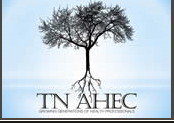 You are being asked to provide a letter of reference for the 2023-2025 TN AHEC Scholars Program.The TN AHEC Scholars Program aims to improve the diversity, distribution, and skills of health professionals across Tennessee by preparing students who are interested in a career in primary care for the practice transformation that currently is occurring in the health care delivery system. The program will provide students with 40 hours of team-based, clinical training and 40 hours of didactic education each year, for two years. AHEC Scholars will receive training and develop skills in practice transformation, inter-professional team-based care, behavioral health integration, cultural competency, the social determinants of health, and current and emerging health issues.LETTER OF REFERENCEName of Applicant: ____________________________________________________________Your Name: ______________________________________ Title: _______________________Email Address: __________________________________	    Phone Number:(      )_________ Relationship to Applicant:  □Professor     	□Health Care Provider     	□Mentor          □Other (please specify) __________________________Please describe the applicant’s strengths.Please share with us why do you think this application would make a strong candidate for the TN Area Health Education Center (AHEC) Scholars Program. Is there anything else you can share about the applicant that would help us make an informed decision as to whether to select him/her into the TN AHEC Scholars Program.Signature ______________________________________ 	 Date ________________________Thank you for taking time to write the recommendation for this applicant. Please email the completed recommendation form to rdrummond@mwchc.org. Please type “TN AHEC Scholar Recommendation” and the name of the applicant in the “Subject” line of your email.